День знаний в школах Хакасии начался с урока безопасностиС началом учебного года во всех школах нашей страны стартовал Месячник безопасности, а День знаний начался с открытого урока по основам безопасности жизнедеятельности. После долгих летних каникул детям важно вспомнить правила безопасности дома, в школе и на улице.Работники противопожарной службы Республики Хакасия ежегодно принимают участие в мероприятиях Месячника безопасности, который проходит в сентябре во всех образовательных организациях республики. В рамках месячника учащиеся, при помощи работников пожарной охраны, повторяют правила пожарной безопасности и алгоритм действий при эвакуации на случай пожара, имеют возможность посетить с экскурсией пожарную часть и пообщаться с настоящими профессионалами своего дела – пожарными. Не случайно в этом году и проведение открытых уроков по ОБЖ – занятия приурочены к 25-й годовщине МЧС России и 70-летию Победы в Великой Отечественной войне.Мероприятия подобного рода дают школьникам, как теоретические знания, так и возможность закрепить их на практике. Прямой диалог с подрастающим поколением помогает привлечь новых участников в движение ДЮП (дружины юных пожарных) и профессионально сориентировать молодёжь на дальнейшую работу в пожарной охране, - уверены работники ГКУ РХ «Противопожарная служба». Для профилактики пожаров, связанных с детской шалостью с огнём, огнеборцы рекомендуют родителям регулярно проводить беседы с детьми на противопожарную тематику. Взрослые своим примером должны ежедневно показывать ребятам, как важно соблюдать требования пожарной безопасности. ГКУ РХ «Противопожарная служба»ОНД  г. Сорска и Усть – Абаканского района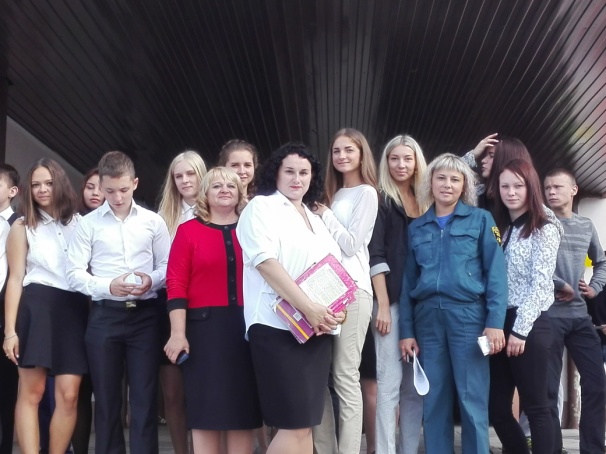 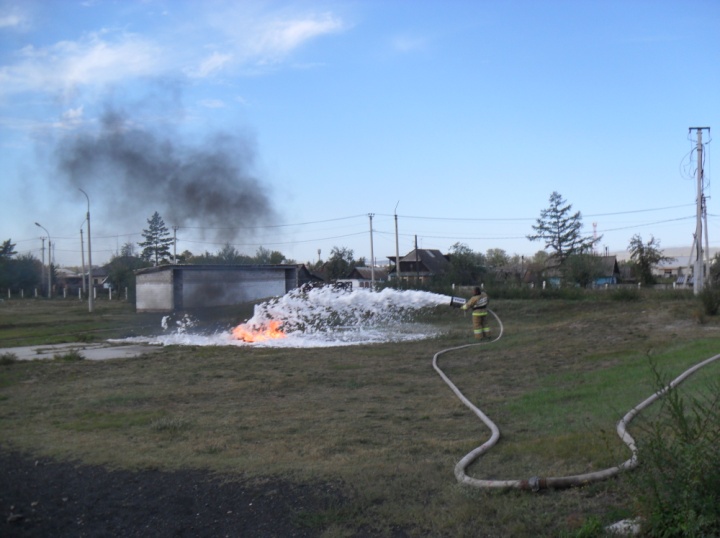 